Breakfast Muffins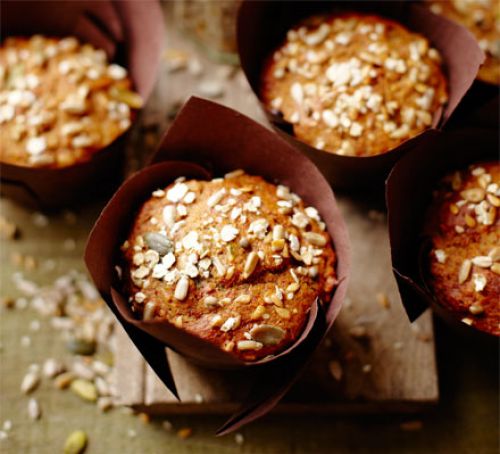 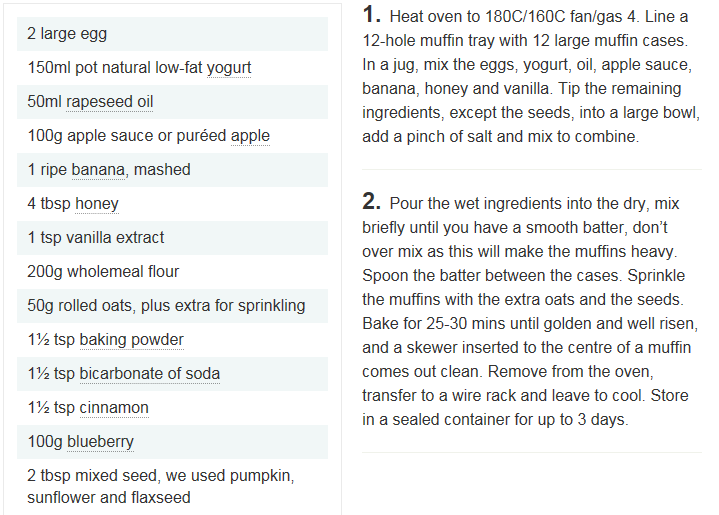 